Projected Population Size and Births, Deaths, and Migration:A LifeLog view: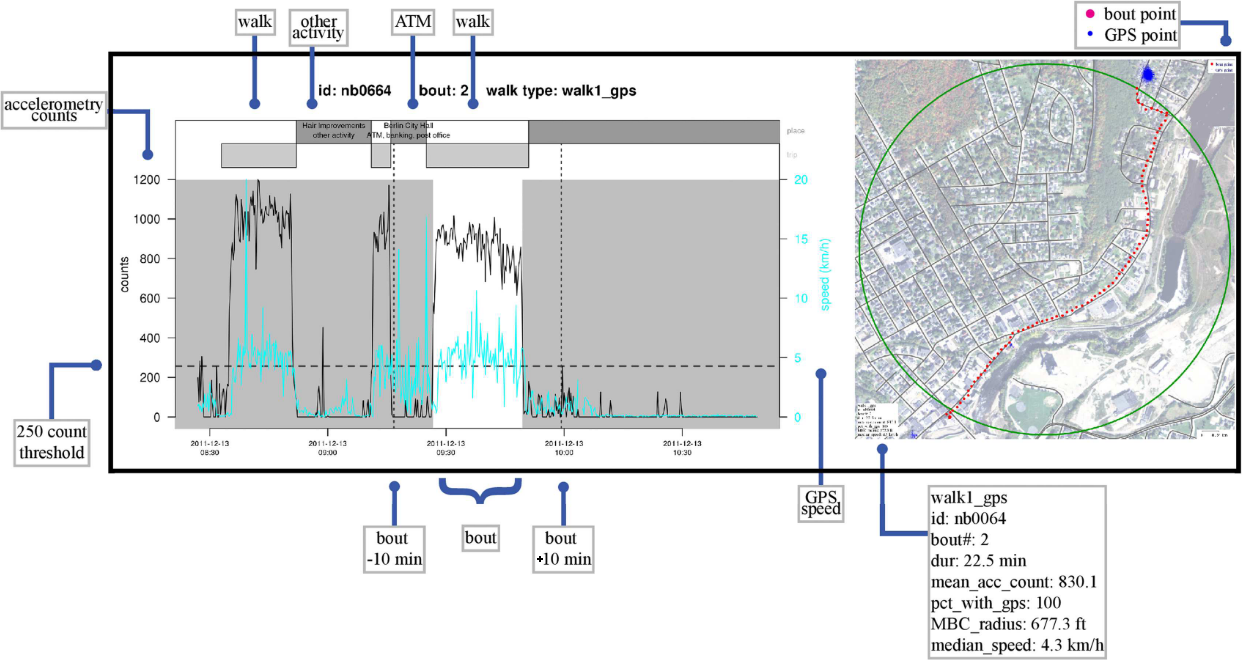 Geocoding: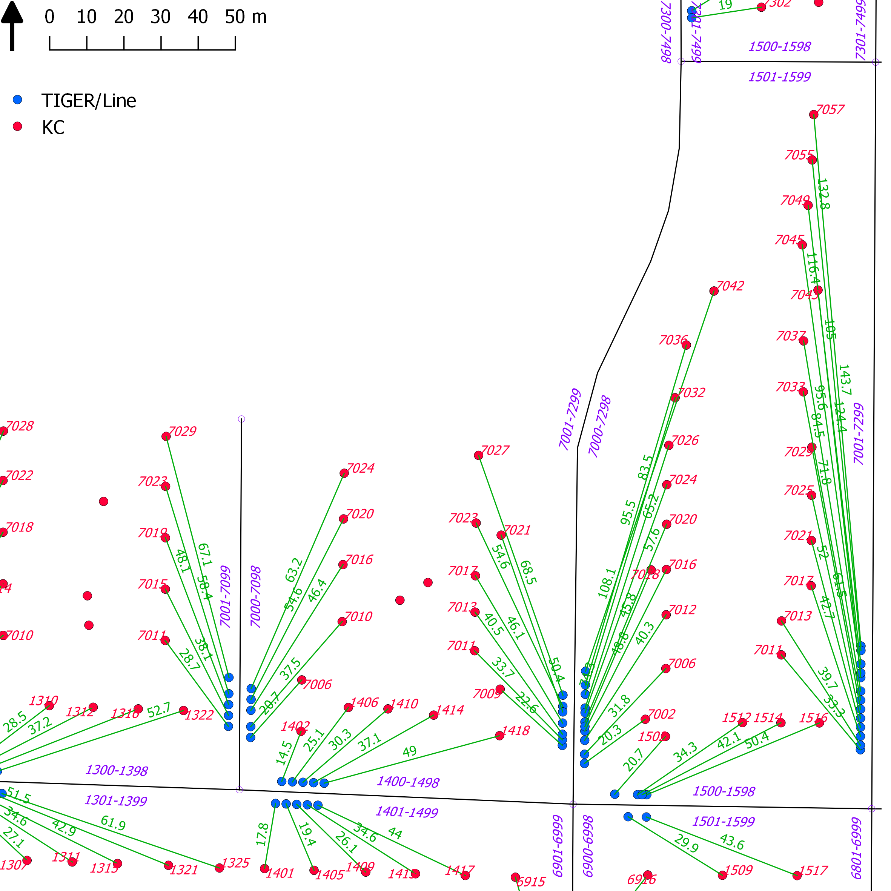 The binomial theorem:Taylor expansion:YearPopulationNumeric change since prior yearPercent change since prior yearVital eventsVital eventsNatural increase (births – deaths)Net international
migration1YearPopulationNumeric change since prior yearPercent change since prior yearBirthsDeathsNatural increase (births – deaths)Net international
migration12016323,128——————2017325,5112,3840.744,0542,6671,3879972018327,8922,3810.734,0752,6961,3791,0022019330,2692,3770.724,0952,7241,3711,0062020332,6392,3700.724,1122,7521,3601,0102021334,9982,3590.714,1262,7811,3451,0142022337,3422,3440.704,1372,8111,3261,0172023339,6652,3230.694,1462,8441,3021,0212024341,9632,2980.684,1522,8781,2741,0252025344,2342,2710.664,1562,9151,2411,030